 		DIVERSITY MONITORING FORM		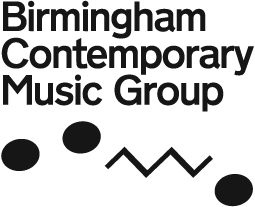 BCMG aims to build an environment that can nourish diversity in all aspects of its delivery.  Every individual who comes into contact with the company, whether composer, performer, audience member, project participant, board member or employee brings a unique experience to bear on their relationship with BCMG and its music.   With this in mind you are invited to complete and return this form to help BCMG continue to monitor and develop the diversity of its work. The answers you provide will be treated as confidential and not seen by any people shortlisting/interviewers. Any subsequent use of data will be aggregated and anonymous. Please leave blank any questions you would prefer not to answer. Gender	Female      □		Male	□	Please indicate your age & birth date below:0-19 years			□	Birth date _ _ / _ _ / _ _ _ _20-34 years			□	Birth date _ _ / _ _ / _ _ _ _35-49 years			□ 	Birth date _ _ / _ _ / _ _ _ _50-64 years			□	Birth date _ _ / _ _ / _ _ _ _65+ years			□	Birth date _ _ / _ _ / _ _ _ _Town/city of residence	_________________________	Postcode ______________Do you consider yourself to be disabled?		Yes	‬□	No	□	Are you registered disabled?			Yes	‬□	No	□	What is your nationality? 	 _________________________________________________How would you describe your ethnic group?Choose one option that best describes your ethnic group or background:White□	English / Welsh / Scottish / Northern Irish / British 
□	Irish 
□	Gypsy or Irish Traveller 
□	Any other White background, please describe ____________________________Mixed / Multiple ethnic groups□	White and Black Caribbean 
□	White and Black African 
□	White and Asian 
□	Any other Mixed / Multiple ethnic background, please describe _________________Asian / Asian British□	Indian 
□ 	Pakistani 
□	Bangladeshi 
□ 	Chinese 
□ 	Any other Asian background, please describe _________________Black / African / Caribbean / Black British□	African 
□	Caribbean 
□ 	Any other Black / African / Caribbean background, please describe ______________Other ethnic group□	Arab 
□ 	Any other ethnic group, please describe _________________Religion or belief ________________________ (please specify)			□	No religion or belief